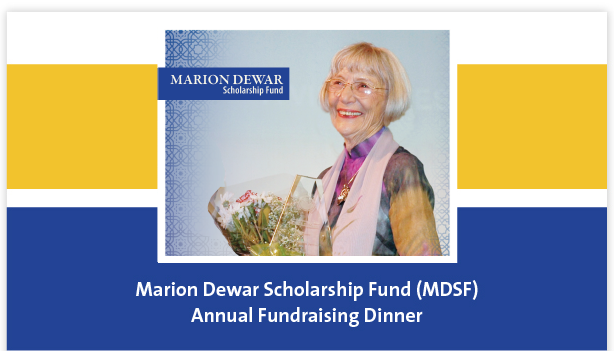 November 6, 2019, 5:30 to 9:00 pm
Algonquin College Restaurant InternationalMenuCanapes Coconut Panko Crusted Shrimp / Lemon Garlic Aioli Duck Terrine with Cranberry Chutney Yellowfin Tuna with Ginger Soy Dipping SauceAsian Vegetable Spring Rolls with Sweet Chile Sauce First Course Chevre Cheese with Petite Greens Candied Pecans, roasted beetroot, dried harvest fruitsSecond Course Slow Roasted AAA Beef Tenderloin Butternut Squash puree, fondant potatoes, Perigueux Sauce                                                           Vegetarian available with advanced notice Dessert CourseWarm Chocolate FondantVanilla Crème Anglaise, Grand Marnier marinated berries